Kurzformular Over Redemption/Fixed Fee Anfrage Kontaktdaten/Anfragesteller:Angaben zur Promotion/Aktion:Angaben zum Produkt:Vergangene Promotions:Werbeunterstützung:			Bitte genau beschreiben oder Euro Angabe machen. Nicht einfach nur „ja“ angeben!Handling-Anforderungen:Sonstige Angaben:Bitte legen Sie, soweit vorhanden, verfügbare Vorlagen (Druckvorlagen, Illustrationen, Abbildung Bewerbung, Prämienartikel o.ä.) sowie weitere relevante Informationen in Bezug auf diese Promotion bei.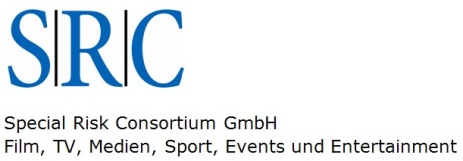 E-Mail:    muenchen@srcmail.deTel:         +49 89 62833890Veranstalter der Promotion:Telefon :Aktions-/ Projektname:Email-Adresse:Marke / Produkt:Datum der Anfrage:Ansprechpartner:Deadline für dieIndikation:Promotionangebot(Geld zurück, Gratisprobe, Sofortgewinn, Prämienaktion o.ä.)Promotionmechanik
(Bitte detailliert den Prozess beschreiben: Teilnehmer muss X tun, um Y zu erhalten)Anzahl der ProdukteWie lange dauert es, bis die Produkte verkauft sind?Kaufbelege (Elemente, die z.B. gesammelt werden müssen, um an der Aktion teilzunehmen)Kosten je RücklaufHierbei die einzelnen Kostenbestandteile angebenSonstige/zusätzliche Auflagen
(1 Einlösung je Haushalt o.ä.)National oder regional abgestimmt?Beginn der Promotion (Datum)Ende der Promotion (Datum)(Ende des Einlösezeitraums)Erwarteter Rücklauf in %(bitte kurz begründen)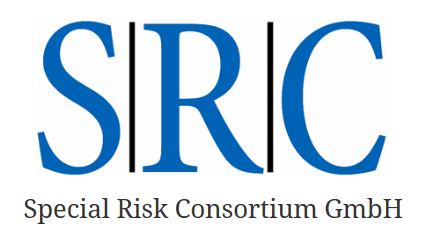 E-Mail:    muenchen@srcmail.deTel:          +49 89 62833895Name des Produktsund eine kurze BeschreibungUVP in EuroNeues Produkt/Re-launch/bestehendes ProduktMarktanteilKaufhäufigkeit (wöchentl./mtl.)Zielgruppe des ProduktsVergangene Responseraten bei diesem/ähnlichen Produkt(en)Angaben zu vergangenen Promotions (Ablauf,  Angebot an Kunden, erzielte Responseraten)On-pack KommunikationPOS SupportHandelspromotionMedia Supportvorauss. Media-Ausgabe in € zusätzliche Kommunikation